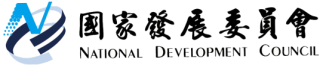 國家發展委員會 新聞稿    國發會陳主委5月26日率領國發會同仁前往德國柏林參加基爾世界經濟研究院（Kiel Institute for World Economy）所主辦的Global Solutions Summit。此大會係2017年德國擔任G20輪值主席，該國基爾研究院結合國際知名機構籌辦的高階議題解決方案論壇，會議成果對G20及其智庫T20貢獻政策建議。2018年GS高峰會於5月28日至29日假德國柏林召開，匯集來自世界80個國家，超過1000位頂尖智庫、全球決策者、企業領袖及非政府組織(NGOs)等成員，為全球挑戰尋找解決方案。本次高峰會集中討論G20的主要議題，包括未來工作(Future of Work)、可持續發展的基礎設施(Infrastructure for Sustainable Development)、糧食安全及國際經濟治理(Food Security and International Economic Governance)等。本次大會邀請的講者包括德國總理梅克爾（Dr. Angela Merkel）、德國副總理兼財政部長Olaf Scholz及其他G20的官方高層代表、諾貝爾獎得主George Akerlof及Edmund Phelps，以及來自OECD、聯合國、世界銀行等組織的主要官員及相關領域專家學者。此次國發會負責主辦大會的其中一場，以Big data: Risk or opportunity for inclusive Global Prosperity 為主題，探討資料經濟時代，大數據所帶來的挑戰與機會。德國總理梅克爾在大會中發表演講，梅克爾除認同Global Solutions 高峰會傳達的宗旨，強調現今多邊方式（multilateralism）仍為解決全球議題最佳途徑，並提出數據是當今經濟與社會發展最重要的資源之一，但目前在稅務法規上，還沒想到如何處理數據做為資源的價值問題；我們免費提供個資，讓企業獲利，但資料目前沒有訂價機制，雖然想對Facebook或Google等企業課稅，但對這些企業的商業模式不夠瞭解；如何對數據定價或課稅議題（tax the data）是需要持續討論尋求解決方式。陳主委在德國期間，也拜訪了德國的外交部、經濟能源部與内政部等單位，並且拜會區塊鏈應用先趨IOTA 基金會，了解如何運用區塊鏈來提供公共服務。